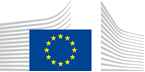 VACANCY NOTICESECONDED NATIONAL EXPERT TO THE EUROPEAN COMMISSION1.	Nature of the tasksOLAF Unit A.5 is seeking to recruit a Seconded National Expert to reinforce its capacity to investigate allegations of fraud against the EU Budget and to liaise with national authorities in Bulgaria, Cyprus, Greece Italy or Romania. Candidates must be staff members of national administrative, police, public prosecution authorities (or public authorities with administrative and/or criminal investigative powers) with at least ten (10) years' experience. Experience of investigation and/or prosecuting offences related to the Convention on the protection of the European Communities’ financial interests ("PIF offences") and/or fraud and/or corruption would be an asset.The national expert will work in Unit OLAF/A.5, which is responsible for carrying out investigative activities in the five Member States mentioned above in cases of fraud or irregularities against the financial interests of the European Union. These activities mainly involve matters relating to the European Structural and Investment Funds, the EU Agricultural Funds and pre-accession aid in relation to Rural Development. Unit A.5 also coordinates enquiries conducted by the competent services for the Member States or candidate countries. The unit contributes to the monitoring of recommendations made on the basis of the findings of investigations.The national expert will participate in the administrative investigations and the coordination cases mainly in relation to cases related to the European Structural and Investment Funds and to Agricultural expenditure in the five Members States for which Unit A.5 is responsible. The expert will contribute to OLAF’s investigative mission by participating in investigations in Member States, mainly Bulgaria, Cyprus, Greece, or Romania, as provided in Regulation (EU, Euratom) No 883/2013 and the Guidelines on Investigation Procedures for OLAF Staff. He/she will also contribute to the co-ordination of enquiries conducted by the competent services of the Member States or candidate countries. He/she will also contribute to the monitoring of recommendations of a judicial and financial nature as provided in the OLAF Guidelines on Monitoring. These investigative and monitoring responsibilities require maintaining permanent contact with administrative, police and judicial authorities in Members States and candidate countries.He/she will maintain and further develop contacts with the Bulgarian, Cypriot, Greek or Romanian national administrative, police and judicial authorities in relation to cases dealt with by the unit.2.	Main qualificationsa) Eligibility criteriaThe following eligibility criteria must be fulfilled by the candidate in order to be seconded to the Commission. Consequently, the candidate who does not fulfil all of these criteria will be automatically eliminated from the selection process.•	Professional experience: at least three years of professional experience in administrative, legal, scientific, technical, advisory or supervisory functions which are equivalent to those of function group AD;•	Seniority: candidates must have at least one year seniority with their employer, that means having worked for an eligible employer as described in Art. 1 of the SNE decision on a permanent or contract basis for at least one year before the secondment; •	Linguistic skills: thorough knowledge of one of the EU languages and a satisfactory knowledge of another EU language to the extent necessary for the performance of the duties. SNE from a third country must produce evidence of a thorough knowledge of one EU language necessary for the performance of his duties.b)	Selection criteriaDiploma - university degree or - professional training or professional experience of an equivalent level  in the field(s) : law, economics, etc.Professional experienceThe national expert should have a solid background and proven professional experience (at least 5 years) at national level of administrative, police or judicial investigations in relation to irregularities and/or fraud, ideally to the EU budget. He/She should be familiar with the different national authorities in at least one of the following countries: Bulgaria, Cyprus, Greece, Romania (administrative services, police and judicial authorities) and have a good knowledge of the national procedures in relation to the protection of the EU's financial interests. Experience in assisting the Bulgarian, Cypriot, Greek, or Romanian authorities in preventing, investigating and prosecuting fraud involving the EU budget would be an additional advantage.Knowledge of the European Structural and Investment Funds and/or the EU Common Agricultural Policy constitutes an asset.The successful candidate must have good analytical, drafting and presentational skills and be a good communicator. Good judgement and the capacity to work effectively - both independently and as part of a team - are required.A good knowledge of general IT applications (Word, Excel, PowerPoint, etc.) and the readiness to work with specific IT tools used in OLAF, especially those geared towards the management of operational cases, is essential.The ability to work within a multicultural and multi-skilled team is therefore essential.Language(s) necessary for the performance of dutiesAn excellent knowledge of at least one of the following three languages: Bulgarian, Greek or Romanian, and a very good knowledge – spoken and written – of English, the working language of the unit, is required.3.	Submission of applications and selection procedureCandidates should send their application according to the Europass CV format (http://europass.cedefop.europa.eu/en/documents/curriculum-vitae) in English, French or German only to the Permanent Representation / Diplomatic Mission to the EU of their country, which will forward it to the competent services of the Commission within the deadline fixed by the latter. The CV must mention the date of birth and the nationality of the candidate. Not respecting this procedure or deadlines will automatically invalidate the application.Candidates are asked not to add any other documents (such as copy of passport, copy of degrees or certificate of professional experience, etc.). If necessary, these will be requested at a later stage. Candidates will be informed of the follow-up of their application by the unit concerned.4.	Conditions of the secondmentThe secondment will be governed by the Commission Decision C(2008)6866 of 12/11/2008 laying down rules on the secondment to the Commission of national experts and national experts in professional training (SNE Decision).The SNE will remain employed and remunerated by his/her employer during the secondment. He/she will equally remain covered by the national social security system. Unless for cost-free SNE, allowances may be granted by the Commission to SNE fulfilling the conditions provided for in Art. 17 of the SNE decision. During the secondment, SNE are subject to confidentiality, loyalty and absence of conflict of interest obligations, as provided for in Art. 6 and 7 of the SNE Decision.If any document is inexact, incomplete or missing, the application may be cancelled.Staff posted in a European Union Delegation are required to have a security clearance (up to SECRET UE/EU SECRET level according to Commission Decision (EU, Euratom) 2015/444 of 13 March 2015, OJ L 72, 17.03.2015, p. 53).The selected candidate has the obligation to launch the vetting procedure before getting the secondment confirmation.5.	Processing of personal dataThe selection, secondment and termination of the secondment of a national expert requires the Commission (the competent services of DG HR, DG BUDG, PMO and the DG concerned) to process personal data concerning the person to be seconded, under the responsibility of the Head of Unit of DG HR.DDG.B4. The data processing is subject to the SNE Decision as well as the Regulation (EU) 2018/1725. Data is kept by the competent services for 10 years after the secondment (2 years for not selected or not seconded experts).You have specific rights as a ‘data subject’ under Chapter III (Articles 14-25) of Regulation (EU) 2018/1725, in particular the right to access, rectify or erase your personal data and the right to restrict the processing of your personal data. Where applicable, you also have the right to object to the processing or the right to data portability.You can exercise your rights by contacting the Data Controller, or in case of conflict the Data Protection Officer. If necessary, you can also address the European Data Protection Supervisor. Their contact information is given below.Contact informationThe Data ControllerIf you would like to exercise your rights under Regulation (EU) 2018/1725, or if you have comments, questions or concerns, or if you would like to submit a complaint regarding the collection and use of your personal data, please feel free to contact the Data Controller, HR.DDG.B.4, HR-MAIL-B4@ec.europa.eu.The Data Protection Officer (DPO) of the CommissionYou may contact the Data Protection Officer (DATA-PROTECTION-OFFICER@ec.europa.eu) with regard to issues related to the processing of your personal data under Regulation (EU) 2018/1725.The European Data Protection Supervisor (EDPS)You have the right to have recourse (i.e. you can lodge a complaint) to the European Data Protection Supervisor (edps@edps.europa.eu) if you consider that your rights under Regulation (EU) 2018/1725 have been infringed as a result of the processing of your personal data by the Data Controller.To the attention of candidates from third countries: your personal data can be used for necessary checks.Post identification:(DG-DIR-UNIT)OLAF-A-5-Head of Unit:Email address:Telephone:Number of available posts:Suggested taking up duty:Suggested initial duration:Place of secondment:Francesco ALBOREFrancesco.ALBORE@ec.europa.eu  +32 2 29 587971 3rd quarter 2021 2 years1 Brussels   Luxemburg   Other: ……………..    With allowances                     Cost-freeThis vacancy notice is also open to    the following EFTA countries :
	 Iceland   Liechtenstein   Norway   Switzerland
	 EFTA-EEA In-Kind agreement (Iceland, Liechtenstein, Norway)
    the following third countries:
    the following intergovernmental organisations:This vacancy notice is also open to    the following EFTA countries :
	 Iceland   Liechtenstein   Norway   Switzerland
	 EFTA-EEA In-Kind agreement (Iceland, Liechtenstein, Norway)
    the following third countries:
    the following intergovernmental organisations: